Дидактическая игра «Куклы собираются на прогулку»Цель занятия. Уточнение названия предметов одежды девочки (кукла Таня) и мальчика (кукла Ваня): нижняя рубашка для девочки и мальчика, трусы, колготки, платье, рубашка и штаны, туфли, ботинки, шапочка, картуз, шарф, пальто. Активизация наречий сначала, потом, прилагательных: синий, красный, белый, зеленый, длинный, короткий. Введение обобщающего слова одежда. Обучение детей различению и называнию основных цветов, соотнесение характера одежды с погодой.Воспитание интереса к образной речи, умения слушать стихотворения.Воспитание отзывчивости, желание помочь другому.Дидактический материал. Большие куклы – Таня и Ваня, одежда и обувь для них.Стихотворение Е.А. Благининой «Новая одежда»:Наденем на ножкиНовые сапожки,Пустим по дорожке.Будет доченька ходить,Сапожки новые носить.Приемы работы. Называние предметов одежды, их цвета, назначение особенностей. Повторение с воспитателем (сопряженная речь) и вслед за ним (отраженная речь) прилагательных, наречий и слова-понятия «одежда».Игровой прием – предложение помочь Тане и Ване разобраться, что за чем следует надевать и кому – что.Вопросы к детям:- что это?- чье это?- как это надевают?- что надевают сначала?- что потом?- когда надевают пальто?- зачем?- зачем надевают шарф?- похожи ли шапочки Тани и Вани?- как вы их различаете?Выразительное чтение воспитателем стихотворения Е.А. Благининой «Новая одежда». Повторное чтение стихотворения после того, как дети ответят на вопрос: «Какую одежду сшила девочка голышу-малышу?». (красную рубашку, синие штаны)Поощрение за правильные ответы, за помощь в одевании Тани и Вани.Список литературы:1. Методика развития речи детей дошкольного возраста. Л.П. Федоренко, Г.А. Фомичева, В.К. Лотарев, А.П. Николаевича. Из-во «Просвещение», 1984 г., с изменениями.2. Интернет ресурс.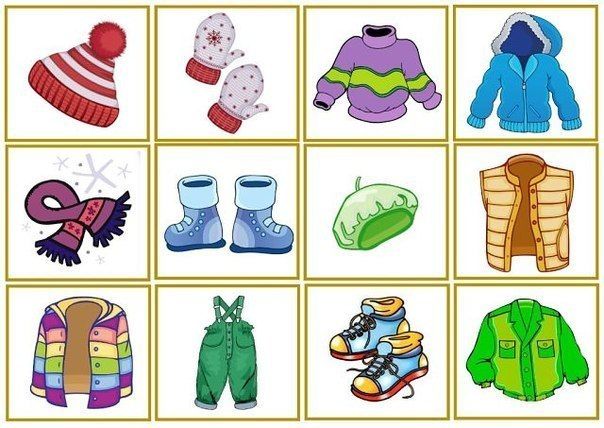 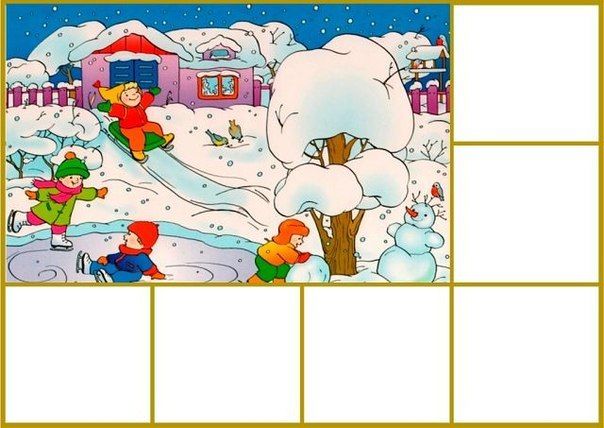 